由「中國性都」廣東省東莞市五星級大飯店舉行「裸舞」選秀之色情交易案──談「性產業」除罪化問題                                                      ＊. 慈賢 一、前言    中國廣東省東莞市素有「中國性都」之稱。 2014年02月9日，據中國官媒中央電視台派記者暗中採訪，發現當地多家五星級飯店，竟然暗中提供色情服務，尤其在農曆過年期間，更是「春色無邊」。多家大飯店名義上舉行「選秀」，實際上是「賣淫」，一次安排10多名小姐像選美一樣排開，標明「肉金」價碼，讓嫖客挑選。其中「喜來登大酒店」，在地下車庫裡有一個寫有「富豪會所」的入口，搭電梯上了5樓後，是「色情按摩部」。一名經理帶記者進了一個房間，隨後經理帶了10多名小姐進來，講明這裡不是普通的按摩，而是特殊〔性交易〕服務。小姐的服務費從700至2000人民幣不等（約3500至10200台幣）。該經理表示，「色情按摩部」已經經營幾年，來的都是熟客。    最離譜的是東莞黃江鎮「太子酒店」的三溫暖中心，亦不甘示弱，公然舉行「裸舞選秀」(如下揭圖2.圖3. 圖4. ) ；竟在酒店房間內設置用落地玻璃間隔的密室。客人被領進房間後，拉起布簾，竟有多名半祼或全身赤裸的小姐，在密室大跳艷舞。客人如果不滿，只要拉下布簾，等一下就會換來另一批裸舞女郎供挑選。而被選中的小姐，會從暗門出來，與客人〔性交易〕。    各大酒店一時蔚為風氣，見賢思齊，如四星級的「新世界大酒店」也有按摩部。服務人員把記者領進房間，打開電視，馬上出現淫穢的畫面，床頭櫃上放有一張服務表，上面有超過50項的色情服務內容。奇怪的是；媒體曾打電話報警，舉發色情交易，但是沒有警車到場，也沒有警察來調查。地下色情活動照常進行。正是因為所謂的「安全」，大量「外地人」都會跑到「東莞」進行賣淫嫖娼非法交易。    不過，此次廣東省東莞市色情業猖獗內幕，一經官媒披露，東窗事發後，驚動廣東省委書記胡春華先生，東莞市政府立即出動6525名警力清查全市三溫暖、按摩店等包藏色情業的娛樂場所，發現39間場所涉黃，查封12間。且被媒體點名的東莞市中堂鎮公安分局長，以及色情業酒店所在地「派出所」所長等八位警官吃案遭停職，力度之大歷來罕見，而廣東省委常委會於2014年2月14日，決定免去「嚴小康」東莞市副市長、市公安局局長職務。其他，亦有多名官員遭停職調查。在警方大舉掃黃後，網路上流傳一張據稱是九日東莞嫖客大出走的八小時遷徙圖(如下揭圖1.)，其中以香港客最多，有30.2％的東莞外移人口進入香港，其次為江西、湖南等地。     東莞公安局於當日下午第一波搜查四十二家涉嫌賣淫場所，晚間第二波清查全市三百多家三溫暖、按摩店、ＫＴＶ等娛樂場所。公安部、省公安廳也在全省展開為期三個月的專案掃黃、賭、毒行動，九日臨檢近兩千家。警方突擊東莞「國安酒店」時，當場查獲逮捕60多人涉嫌或正在性交易的二十名男女，總計1948間娛樂場所展開全面清查，當場發現39間場所涉黃，帶回162名涉案者。    同時，大陸媒體「央視」於踢爆裸舞選秀後，亦發現東莞之中堂、黃江、鳳崗、虎門、厚街五個鎮有許多娛樂場所，均有包藏色情，甚至有些「色情營業店」離警察局竟然不到六百公尺，四、五星級酒店一律淪陷；均敢明目張膽做色情生意，舉辦賣淫「選秀」活動。是時大，陸當地之五星級酒店，儼然成淫窟，酒店經理還說；從來都不愁客源。東莞色情業有所謂「莞式服務」，即業者提供嫖客介紹性服務內容的卡片對照，不滿意服務還可投訴，扣減小費，其標新立意之「性產業」風格，不愧為「性都」，台灣之八大行業，瞠目結舌，望塵莫及。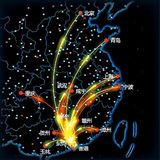 (圖1.東莞掃黃八小時內，大批人潮向外逃離，其中逃往香港的比率達三成。)    據悉，廣東省東莞整個地下色情業和其直接、間接的關聯產業，每年產生接近500億元左右的經濟效益，而整個東莞2013年的GDP為5500多億元。此次東莞因而宣佈；當地官員嗣後如再被發現，涉經營和保護色情場所，將一律被免職。東莞因色情業發達雖被冠以「東方性都」的稱號。不過，本案乃是經中國官媒；＞中央電視台於今年2月9日播出其色情場所的深度報道後，當局才被動的緊急展開掃黃活動，其奧妙之處，令人存有無限空間之遐想。    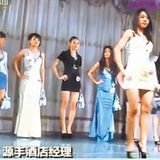  (圖2.選秀任挑＞央視披露，東莞酒店以選秀方式大剌剌進行色情交易。)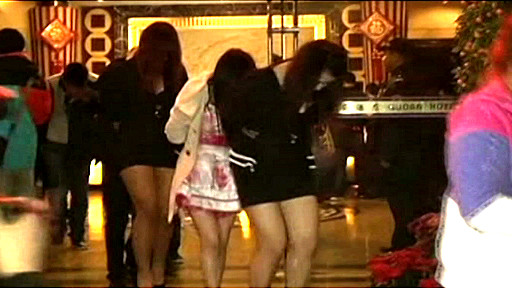 (圖3.大陸央視節目播出後，東莞炸了窩、廣東炸了窩、網民輿論更炸了窩。)        據瞭解，該項「性產業」最大尾的「色情大亨」，身家上百億，幕後老闆是東莞的「奧威斯太子酒店」董事長(如下揭圖5.) ，此次遭「央視」踢爆染黃，飯店幕後老闆也現形；他是47歲、人稱「太子輝」的」梁耀輝」先生(如下揭圖6.)。他除了是色情業大亨，還當選2013年大陸全國人大代表，身價估約100億元台幣。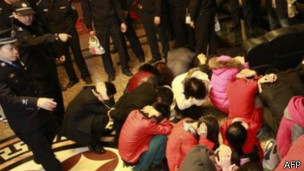    (圖4.「色情之都」，光在東莞，大概有10多萬的小姐數量。)    據稱，該色情業界龍頭＞「太子酒店」，位於東莞市黃江鎮，1996年開業，是當地知名飯店，香港無線電視（TVB）2005年播的電視劇《酒店風雲》，曾於該飯店取景。該酒店桑拿（三溫暖）中心的「裸舞選秀」名滿天下，其來有自，自非浪得虛名。「梁耀輝」開過理髮店，但轉戰色情業才致富。據傳，他在「哈薩克」亦擁有10處油井，2008年以約100億元台幣身價，登上「胡潤百富榜」第406名。「梁」身兼「人大代表」，如今被揭發，竟是色情大亨，大陸網友痛罵他是：「赤裸裸的官商勾結」！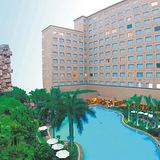    (圖5.身家百億台幣的梁耀輝，旗下奧威斯太子酒店＞暗藏春色。)◎「梁耀輝」出生地：廣東東莞
◎學歷：華南師範大學語言學及應用語言學系畢業
◎經歷：
．廣東東莞太子酒店董事長．中源石油集團董事長．2013年全國人大代表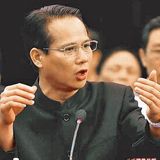    (圖6.現年47歲身兼人大被罵翻的性產業大老板梁耀輝先生)    此外，東莞「紀委」星期三（2014年2月12日）發佈緊急通知稱；未來東莞各地一旦再發現有色情場所，當地警方負責人以及村（社區）書記均將被以「查處不力」被免職並將被嚴懲。且任何黨員幹部，經營色情場所或是為色情場所充當「保護傘」，也一律會被免職並按規定從嚴處理。同時還特別要求黨員幹部潔身自好，注重培養健康的生活情趣，並警告說凡有「涉黃」行為的，一律從嚴、從重處理。自此，亡羊補牢，大陸公安部亦派「督導組」前往廣東督辦掃黃工作以及公安系統內部的整肅工作。    其實，東莞之「性產業」，猶為中國許多地方色情業泛濫和「掃黃」是數十年來的老問題。雖然中國法律對賣淫嫖娼有明確的處罰規定，賣淫問題長期以來屢禁不絕。毫無疑問，賣淫嫖娼泛濫和中國其他一些社會問題一樣，都可以歸因到「有法不依，執法不嚴，有關機構不作為」之問題上，易言之；過去，大陸在打擊色情規範上，傳統作風，似為「立法從嚴，執法從寬」！    畢竟，「野火燒不盡，春風吹又生」，對於「性產業」是否予除罪化問題，大陸現在開始，也有出現雜音者，例如，廣東媒體《南方都市報》評論官方微博發文，希望「東莞挺住！」評論人士「張鶴慈」先生引發「微博」質疑說；「南方系」要「東莞頂住」，說明他們「和貪官污吏在嫖娼的問題上高度一致；不同的是貪官不敢公開鼓吹；「南方系」用幫弱勢群體說話的姿態為嫖娼站台。 他認為鼓吹嫖娼自由者本質上和販奴者一樣，但他們卻「偏偏要以自由主義者的面目示人」。評論認為輿論對「央視」有關報道的「揶揄和反彈，不僅是對報道本身的不滿，更是對權力僭越要管住公民「下半身」的恐懼的本能反應。評論表達出一貫的對所謂「公權力」的質疑。    不僅如此，亦有大陸法律界人士從法治角度對此次之大規模「掃黃」提出質疑，認為整治賣淫嫖娼，應該比照歐美國家，依法辦事予「除罪化」。還有律師呼籲「組團去，拯救東莞」。大陸著名經濟學者「胡釋之」先生，尚宣稱「打擊賣淫和計劃生育一樣，都是暴力侵犯基本人權，須立即停止。」輿論似乎把「性產業」與「除罪化」問題，畫上等號與聯結！    惟從另一角度觀之，2014.04.21媒體復報導；大陸掃黃嚴打；東莞恐陷5年蕭條；本案猶觸動地雷，隨後之東莞和廣東省展開三個月的掃黃嚴打，一時風聲鶴唳，相關行業紛紛歇業，東莞經濟受到重創。迄今兩個月過去了，這個被烙上「中國性都」印記的城市，服務業仍然十分蕭條，相關產業五年內都難恢復。    乃昔日燈紅酒綠， 今日冷冷清清；因為從事色情這行業的小姐，光是「東莞」就超過八萬人。酒店大多停業，五星級飯店則靠著餐廳和住宿生意勉強支撐，不少飯店自助餐都降價吸引客人。原來飯店最賺錢的粉味KTV，現在都成了「清K」 （沒有陪侍小姐），門可羅雀。不過，「危機就是轉機」，轉型空間大，東莞是廣東的第三大城市，過去一直以加工生產業為主，現代服務業並不發達。隨著「莞惠」、「深穗」城際軌道交通、地鐵年底開通，珠三角一小時生活圈成形，轉型的東莞有很大成長空間。    因為，大陸許多支持「性產業」者，指責國家權力被濫用。當時有著名評論員說；嫖娼是道德問題，國家機器不應該干涉，否則就是濫用公器。顯然大陸「東莞」賣淫業繁榮的背後有一定公權力的縱容，而國家媒體和上級政府介入掃黃是另外一種公權力介入，緣此，其所衍生對「性產業」是否予「除罪化」問題，實有討論之空間。二、歐洲等國家的「性產業」    上揭，東莞被揭曝為中國性都，當局大力掃黃，民間卻發出力挺東莞的呼聲。中國是否應該讓賣淫嫖娼從灰色走向合法？且看歐洲部份國家之態樣；遙想2002年，德國將賣淫嫖娼全面合法化，性工作者可以正當入保險、交稅。大陸性工作者暨業界，引頸企盼，有朝之日，是否可以「如法泡製」？    目前，德國性工業年度規模，據信高達160億歐元。性交易合法化的初衷是讓賣淫女擺脫皮條客的控制，但是批評者說；這樣自由的政策導致德國逐漸成了買春人的天堂。英國BBC旗艦節目「新聞之夜」，最近走訪歐洲最大的合法妓院之一、德國「斯圖加特」的「天堂」，聽取各方對性交易合法化的看法。一群男人，身披白、紅長袍，在前台附近漫步。腳登高跟鞋的女人坐在吧台，面前煙霧繚繞，有說有笑、和客人搭訕。(如下揭圖7.)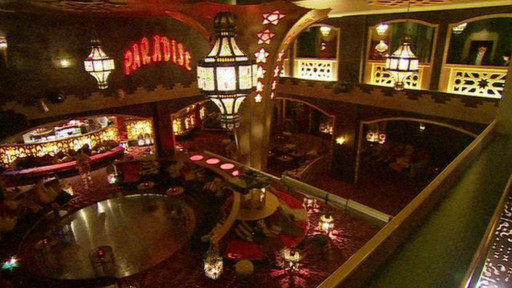     (圖7.位於德國之斯圖加特的「天堂」大妓院早在於2008年即開張)    窄看之下，不盡懷疑，德國是否已成了「歐洲妓院」？該妓院建設成本超過600萬歐元，於2008年開張。內設餐館、電影院、水療屋、31個包房，每天吸引數百名嫖客。這就是位於德國「斯圖加特」的「天堂」，歐洲最大的妓院之一。這是一間完全合法的妓院(如下揭圖8.)。德國於2002年將性交易合法化。據信，性工業的年度規模高達160億歐元。    德國「性產業」合法化的初衷是；把賣淫和其他工種同等看待，這樣，妓女可以擺脫皮條客的操縱。德國的性工作者可以存養老保險、納稅。例如一位性工作者「漢娜」說；「在這裡感到安全、有保障。不像在街上，根本不知道接客會出什麼事。」漢娜今年22歲，在柏林一家妓院工作兩年後來到「斯圖加特」大妓院。乃該妓院建成後，每天吸引數百名嫖客，但是批評人士說；德國對性交易的寬鬆政策徹底失敗，賣淫正常化導致德國成了「歐洲妓院」。據信，過去20年內，德國妓女的數量翻了一番，達到40萬人。「性交易」市場被「大型妓院」主導。此類妓院提供的「性服務」幾乎是工業規模，客人包括許多乘坐「大巴」從國外趕來的遊客。而「斯圖加特」之「天堂」的妓女，許多來自「羅馬尼亞」、「保加利亞」等東歐國家。女權主義者「艾麗斯·施瓦澤」（Alice Schwarzer）曾經發起一項運動，推動德國走回頭路、模仿瑞典的做法。    然而，德國於實施娼妓合法化十年後於2013年底，德國社會各界，卻開始反思其利弊得失；女權運動領袖史瓦澤（Alice Schwarzer）批評德國已成為「皮條客的天堂」，引發重新禁止賣淫的辯論。而德國數十位政界人士、演員、記者，2013年11月聯署「史瓦澤」女士給總理「梅克爾」（Angela Merkel）和國會的請願書，要求廢除性工作。「史瓦澤」日前在柏林發表新書「賣淫，德國的醜聞」（Prostitution, A German Scandal，暫譯），她在記者會上說：「我們都知道如今世界上仍有奴隸制度的存在，但是沒有一個現代民主國家可容忍、接受或宣揚奴隸制度。」她又說：「然而，德國卻容忍、接受和宣揚賣淫，遭犧牲的大多是來自鄰國的最貧苦女性。」她力促檢討；2002年德國在社會民主黨及綠黨共組聯合政府時期通過的一項法律，此法讓性工作者在理論上可取得失業保險金、受控管的工作環境及醫療保險。    「史瓦澤」女士認為這項法律產生負面效果，讓德國成為「皮條客的天堂」，因為他們可以更容易剝削女性，尤其是來自較貧窮中歐國家如羅馬尼亞和保加利亞的女性。現年已70歲的史瓦澤女士表示，「開放賣淫對相關的人已成災難」，估計如今在德國工作的娼妓人數已達70萬人。史瓦澤又說：「妓院總是要『新鮮貨』，意思是女性通常在這些地方工作幾個星期後，最後便流落街頭。」德國政府曾在2007年一份報告中承認，娼妓合法化的結果令人失望，「並沒有真正改善娼妓的福祉」。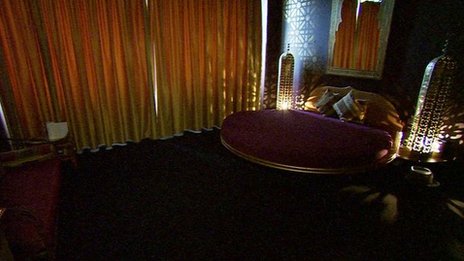   (圖8.德國斯圖加特的「天堂」妓院擁有31間包房、電影院、餐館)    另一方面，在瑞典，買春犯法、賣春不犯法。這也就是說，嫖娼被抓，可能被判罰重款、甚至控罪，但是，賣淫的一方卻沒事。這種模式慢慢地在歐洲佔領了一定地盤，現在，總計歐洲有7個國家正在嚴肅考慮是否採納瑞典模式，其中最引人注意的是法國(下揭另述)。    在英國，英國議會曾對「性產業」進行為期兩年的調查，亦於2014年3月發佈報告。該報告將提議在英格蘭和威爾士效仿瑞典模式。不過，在英國全國，性交易在技術層面來看是合法的，但是，一些相關的活動；比如經營妓院、路邊招妓、拉客賣淫---等行為，還是屬於刑事犯罪。然而，市場飽和「讓英國妓女工作風險增加」由於倫敦威斯敏斯特區「紅燈區」供大於求，性工作者們面臨更大暴力危險。    例如一項由「威斯敏斯特區」政府進行的調查顯示，經濟蕭條讓該區的性工作者不得不降價，以招攬更多的主顧，但同時承擔著更大的風險。英國警方、英國全民保健體系（NHS）、該區的政府工作人員和性工作者項目組都協助了這項調查。該項調查報告稱：「飽和的市場對本已激烈的競爭產生影響，這意味著有些性工作者不僅要低價賣春，而且還要提供更多樣的服務。」接受調查訪問的性工作者表示，在過去幾年間，她們的價格大約降低了50%。 雖然有危險客戶的產生，但在這種情況下，有些性工作者為了賺到足夠多的錢，會鋌而走險，接待有可能給她們帶來更大危險的客戶。同時，性工作者還需要到距離更遠的地方去尋覓客戶。負責這項調研工作的威斯敏斯特區政府官員羅利（Ian Rowley）說：「遭遇暴力的風險正顯著增加。」他表示，在「經濟蕭條的大環境下」，女性將承受更多風險。    在英國倫敦，無論是在街邊、還是通過妓院預約，「蘇荷」區（Soho）和「帕靈頓」（Paddington）是性交易多發地。其中，位於威斯敏斯特區的妓院數量最多，大約在80到100家。但調查表示，實際數字應該會更高。    看來，還是上揭德國式工業化的性產業，對英國妓女來說，似乎較有職業上的工作保障，但問題是，在歐洲一個地方加緊控制，通常會在另一個地方引起連鎖反應。位於德法邊界，德國一邊的妓院已經開始著手凖備，一旦法國推出更嚴格的法律、客人數量必將增加，英國也不例外。    惟可以讓英國參考的是；擁有「斯圖加特」大妓院以及歐洲中部其他四家妓院的「天堂島娛樂」公司，亦在德法邊界的德國城市「薩爾布呂肯」（Saarbrucken）最近亦新開一家大型妓院。據該公司的營銷主管「邁克爾·貝雷廷」（Michael Beretin）說；「法國要修改法律、懲罰嫖娼的人，我們無異於中了六合彩。我們會有更多的法國客人。因此，那個地點絕對是一流。」、「取締賣淫嫖娼根本不可能。法國的做法非常荒唐：怎麼能夠因為女人想做某事、就給男人定罪。」     然而，在「薩爾布呂肯」，也有人對跨界性交易的增加感到擔憂。批評人士說；儘管合法妓院比原來更多了，但是，街頭妓女也仍然在增加。2002年德國引入「性交易合法化」時，當地市長、社會主義黨人士布利茲（Charlotte Britz）曾持支持態度。事過境遷，現在她則認為，德國開放「性產業」之自由過頭了。    緣此，2014年2月底，歐洲議會就＞是否正式支持瑞典模式之性產業型態，舉行投票。此舉將有助於推動歐盟各國就性交易管理達成一致做法。不過，歐盟成員國並不一定要遵守投票結果。但是，如果歐洲議會投贊成票的話，各成員國將面臨更大的壓力、重新審議「性交易領域」的廣泛問題。    果然，觸動了敏感神經；2013年12月19日；瑞典總理「瑞雷費爾特」公開疾呼，買春者應該被送進監獄而不只是罰錢；法國最近才立法對嫖客罰錢，而德國的賣淫者，開心歡迎法國嫖客到來；賣淫、嫖客都有合法保障的德國，已被質疑是「歐洲妓院」，嫖客在歐洲，看來是越來越不受歡迎。    問題出在瑞典於1999年前，就對買春訂出罰則，可監禁或罰款，不過，至今被判有罪的四千七百多名嫖客，沒有一個被送去吃牢飯，法官都是判罰錢了事。法官不愛送違法者入監，瑞典監獄收容人犯，已減少到於2003年底時，已關閉四座監獄。但瑞典總理顯然很有意見，尤其有些未成年少女或人口販運的受害者是被逼下海，加上賣淫與販毒常有連帶關係，讓「瑞雷費爾特」開口說；別只是對嫖客罰錢。      然而，在法國巴黎的這些妓女卻說；不應該給嫖客定罪。不過，民間出現兩種聲音。支持者認為，招妓應該受到法律嚴懲；另一方則為嫖娼者維權，認為「性交易」是成年人兩廂情願，政府不應干涉(按：此呼應了上揭大陸東莞掃黃事件，媒體評論者之說法)；而英國BBC記者「斯科菲爾德」發現，不少妓女也反對立法打擊嫖客。 但是，平心而論，光立法通過懲罰花錢招妓、而不是賣身掙錢的人，能夠鏟除賣淫嗎？因為法國國民議會不久將就一項新的立法展開辯論，新法律的目的正是要通過給嫖娼者定罪打擊賣淫。這項由法國「社會黨」提出的立法草案包括20多個條款。大多數都是圍繞打擊賣淫產業。故在巴黎的這些妓女說；不應該給嫖客定罪打擊外國賣淫網絡、或者為有意放棄本行的性工作者提供幫助(如下揭圖9.)。    結果，在法國引起熱議的是草案的第16條。根據該項條款，嫖娼在法國將首次成為違法行為。定罪者將被判1500歐元（1250英鎊）的罰款，「二進宮」者罰款數額將加倍。此外，招妓者還必須參加「賣淫嫖娼教育課」，如同那些被查出酒後駕車的人必須去上違章教育課一樣。草案終將獲得通過、成為正式法律。    不過，把犯罪的責任從賣淫者身上轉移到嫖娼者身上，從道德和社會層面來看，都是一項重大的變革。本案，法國議會舉國上下，曾展開充滿火藥味的議論。據估計，在法國大約有2萬名妓女，其中90%是外國人。還有一些人說，立法打擊嫖客確實有可能遏制妓女「當街拉客」，不過，對於在互聯網上展開、生意日漸興隆的賣淫活動根本起不到任何作用。許多「獨立」妓女也反對法律草案，她們說；這將威脅到她們和客人建立起的長期關係。    同時，辯論雙方也都引用其他幾個為數不多的國家的先例，比如已經將嫖娼定為犯罪的瑞典。不過，從某個角度來看，法國政府提出要根除賣淫，這個目標現實嗎？換句話說，性慾和法律，哪一個更加強大？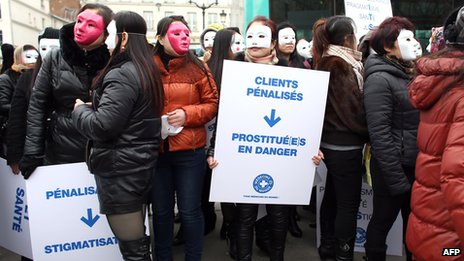      (圖9.在巴黎的這些妓女集會遊行說；不應該給嫖客定罪)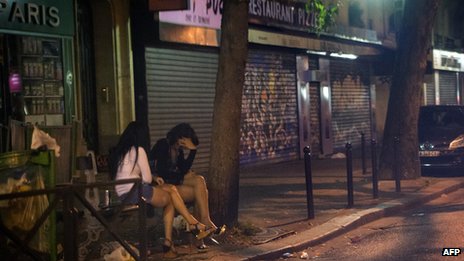          (圖10.據信，巴黎絕大多數妓女都是外國人)    另一方面，以性產業聞名於世的荷蘭城市「阿姆斯特丹」，早於2008年01月18日推出一項新的所謂"紅燈時裝計劃"，希望改造這個城市的紅燈區，卻激怒了紅燈區的妓女。據悉是日星期六，15名年輕的荷蘭時裝設計師在原先是妓院的店鋪開張營業，用時裝取代了坐在櫥窗裡招攬生意的妓女(如下揭圖11.)。    「阿姆斯特丹」市政府花費4000萬美元買下這些鋪面，希望為紅燈區注入新的活力，吸引旅遊者購物，而不是做性交易。阿姆斯特丹紅燈區從公元17世紀就成為著名的性產業中心，每年吸引了大批的旅遊者。阿姆斯特丹副市長在啟動這個計劃的儀式上說；現在到了需要變革的時候了。但是這個"紅燈時裝計劃"卻激怒了紅燈區的妓女。荷蘭性工作者工會的一名負責人說；政府的新計劃將影響到工會會員的收入，因為時裝店招徠的顧客是不會逛妓院的。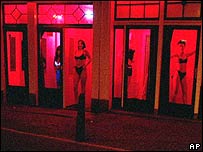 (圖11. 荷蘭「阿姆斯特丹」紅燈區，從公元17世紀就成為著名的性產業中心)    此外，瑞士蘇黎世市政府宣佈；2013年8月25日起實行保護性工作者的新規定，為妓女提供進行性交易的安全場所，即設置開放木屋式「性交易專區」(如下揭圖12.) ，俾維持市中心的平靜秩序。儘管賣淫在瑞士是合法的，但批評者認為，蘇黎世市政府對妓女的保護不夠。妓女處境危險，數年來，市中心的一些地區，比如通往主要火車站的著名的Sihlquai路，已經成為性交易的熱鬧地區。    「性交易專區」；初期有40名性工作者駐站服務 ，妓女多數是來自中歐和東歐的吉普賽人。該專區外觀俗稱的「性箱子」，每天從晚間7點營業到清晨5點，想讓該區大門的守衛放行進入的嫖客，須年滿18歲以上，而且需「單槍赴會」。嫖客駕車循著指示，抵達一個有紅色雨傘的標誌，從展示各個妓女的小木屋前經過，選擇他們中意的妓女，與之價碼談攏，就可驅車進入性箱子辦事。但在區外街頭隨興召妓的男子，最高將可罰450瑞郎（約1萬5000台幣）。   為了不嚇跑尋芳客，專區內設有裝設監視器，但每一「性箱子」亦置有「緊急按鈕」，讓面臨危險的性工作者，可緊急與專區內的社工員連絡。專區內另設有廁所、衣物櫃、小咖啡桌、洗衣房、淋浴室，還有樹木、彩燈和長椅，營造一種「浪漫」的氛圍。瑞士蘇黎世市政規定；性工作者必須年滿18歲以上、獲得許可才可在該區工作，並繳交一年40瑞郎（約1300台幣）、一晚支付5瑞郎（約162台幣）稅金，以協助專區維護清潔經費。    但是，對於蘇黎世的這一巨額斥資的性交易專區，有批評者質疑說；人們會笑話蘇黎世市政府，把它稱作「拉皮條的人」，為嫖客建造了一個「迪斯尼樂園」。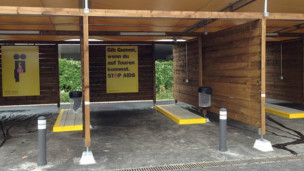 (圖12.瑞士蘇黎世新設置俗稱「性箱子」讓汽車駕駛進入性交易之小木屋)三、我國的性產業「除罪化 」問題     歐洲德國、法國等同我國一樣，同屬大陸法系國家，但國情互異，是否可東施效矉？不宜相提並論。惟性產業工作，十年前之營業額年「產值」在六百億以上的臺灣，早在2003年，前行政院長游錫堃先生，曾於二月初親自兼任召集人，併於「行政院婦女權益促進委員會」中，請相關單位評估「性交易除罪化」和設置「性產業交易專區」的可行性。惟該政策迄今紛紛嚷嚷，尚無有效對策。然「性交易」是否予除罪化？爭論已久。    乃行政院婦權會所屬的「婦女權益促進發展基金會」，過去曾分別委託台大城鄉研究所教授夏鑄九先生，以及中正大學勞工系教授藍科正先生，其所分別進行的「性產業與性交易政策研究」，卻不約而同的得出結論；建議政府應儘早將性交易除罪化、合法化，並可規劃在各縣市設立性產業交易專區。      依該項報告中指出；台灣色情行業，早在十年前每年性交易金額數百億元，而單計高雄市年營業額亦約超過三百億元，全台灣平均數，每年約有六百億性交易收入，但因我國屬於禁娼國家，造成色情行業地下化，許多特種行業以合法掩護非法。參與研究的政大經濟系副教授王卓脩先生說：「到底性產業的市場規模有多大？很難估計。」另有學者推估，相關從業人員達上百萬人。     然而，正由於我國是禁娼國家，《社會秩序維護法》明確規定禁止賣淫、公開拉客等行為，因此，只要在性交易過程中，如嫖客未涉及保護兒童及少年問題，「性交易行中性交易的出賣人若已成年，則嫖客基本上不受法律處罰，體制上是『罰娼不罰嫖』」，違反平等原則。目前台灣性交易從業人員，因法令將性交易視為犯罪，社會價值又予以污名化、特殊化，形成對性工作者不利的生活和勞動環境，也讓性工作者不能有基本的勞動權益保障。    例如，台東一名42歲張姓婦人，曾在2011年6月間賣淫被查獲，當時，警方訊後依違反社會秩序維護法送辦，全案經台東地院簡易庭審理，法官按憲法第7條「平等原則」釋義，認為相同事物應給予相同處理，「罰娼不罰嫖」在法律上已形成差別待遇，故而裁決張婦免罰，創台東首例。    據悉，該案張婦原欲前往旅館謀求清潔工作，但因需錢孔急，加上家計困窘，下海從事性交易，首次應召就被逮個正著。全案經東檢聲請簡易法庭裁決，承審法官認為「社維法」第80條1項1款「意圖得利與人姦、宿者，處3日以下拘留或3萬元以下罰鍰」規定，與憲法第7條平等原則相悖。    當時之台東地院引用；大法官於2009年11月6日公布「釋字第666號」解釋理由書中詳載；「按憲法第7條所揭示平等原則非指絕對、機械之形式上平等，而係保障人民在法律地位之實質平等，要求本質上相同事物應為相同處理，不得恣意為無正當理由之差別待遇。---應在解釋公布後兩年、即2011年十一月六日失效。」故而台東地院認為；依上述「社維法」規定，對於從事性交易行為人，僅以意圖得利一方為處罰對象，而不責罰支付對價的嫖客，並以主觀上有無圖利作為是否處罰的標準，在法律上已形成「差別待遇」。    此外，當時之內政部研議性交易「除罪化」，除擬立法修改「罰娼不罰嫖」的不公規定外，2010.10.20傳出將仿效香港的「一樓一鳳」模式，開放性工作者在居家攬客經營。此政策一出，立刻引起立委和勵馨等女性保護團體的抗議，認為此舉形同政府鼓勵「性工作產業化」，將使得紅燈區化整為零進入住宅區，造成「大紅燈籠到處掛」的現象，後果堪虞。    因為，性產業的管理問題，剪不斷，理還亂，一直是一件棘手而敏感的工作，亦絕非台灣所獨有(按：前揭大陸之東莞掃黃事件，同屬落葉知秋)。過去十幾年，我國政府著重在推動「禁娼」與「廢娼」，結果卻是禁而不絕，媒體曾報導，連失德法官都敢在自宅公然召妓。這種情勢不僅使弱勢「性工作者」沒有法律保障，黑道及色情集團暴力壓榨女性從娼的事件，也更變本加厲。    尤其，於2009年11月，大法官會議宣告現行法令「罰娼不罰嫖」的規定違憲後，如何給性工作者合法地位，便更顯迫切。這些是當時內政部推動性交易除罪化的主要背景。而內政部朝「不罰娼」的方向推動修法，對從事性工作的弱勢者而言，減少一層公權力的壓迫，是值得肯定的事。然而，除罪化之後的性產業要如何管理，內政部迄今尚未能提出周全的解決方案，當時卻貿然傳出將開放「一樓一鳳」的主張；所謂「一樓一鳳」，以香港的經驗，是指性工作者在居所自行接客，但一個居住單位中僅能有一名性工作者；若一個處所由兩人以上用於賣淫，即屬違法。之所以要嚴格限制「一鳳」，就是要確保性工作者的自主，避免色情集團或色情媒介在幕後操縱與剝削。    不過，內政部座談會既然對性交易除罰化已有共識，前內政部長江宜樺於2010.10.14認為；未來「娼嫖都不罰」。由於內政部擬開放一樓一鳳、小型工作室經營色情業，立委擔心恐「春城無處不飛花」。另，性交易除罰化可能與刑法通姦罪有法律競合問題，有學者主張廢除通姦條款，不過也有宗教團體反對，內政部迄未做定論。    其實，對於色情行業，現實問題是；一般民眾內心深處最大的憂慮，從來不在政府是真禁娼或假禁娼，也不在娼妓的權益有沒有受到保障，而是自己的居家社區、生活環境有沒有遭到色情產業入侵或汙染，那才是他們檢視政府作為最根本的基準。因此，內政部檢討性交易的管理問題，絕不能抓錯重點，或流於天真，以為隨便從外國引進一個新的模式，即能解決台灣的問題。    還好，2011年11月，我國對「性交易除罪化確定」；時前行政院長吳敦義於2011年11月6日拍板定案，通過「四原則、五配套」等成人性交易管理規定；未來地方政府可於特定區域，規畫性交易的合法場所，交易雙方皆合法；特定區域外則嚴禁性交易，違者雙方皆罰。易言之，行政院人權保障推動小組會議，於同日通過性交易除罪化「四原則」及「五配套」。四原則包括：適度開放、有效管理、維護人權、打擊犯罪；五配套為：性工作者須依法登記、申請執照、定期接受健檢、確保勞動權益及接受勞動條件檢查。     據悉，當時內政部曾表示；經行政院人權小組討論，決定尊重地方自治精神，未來地方政府可於「都市計畫商業區」或「非都市土地之遊憩用地」，規畫得從事性交易的特定區域，交易雙方皆屬合法；但在區域外則嚴禁從事性交易，違者雙方皆罰。內政部亦指出，為避免民眾生活品質遭受影響，性工作場所必須距離文教、宗教等設施適當距離；另基於特定歷史背景，各地方政府可允許目前已合法存在的性交易場所繼續營業。     此外，為避免業者鑽法律漏洞，政府將從嚴管理，除依法登記、申請執照的性工作場所，業者不得假藉其他名義，如指壓中心、理容院、ＫＴＶ等經營性交易，也不得刊登廣告或在公共場所拉客；一旦查獲違反規定，立即撤銷執照。     根據內政部規畫，當時尚有逾十個縣市仍有合法的公娼、妓女戶，原則上其合法性不會受影響。至於地方政府要傷腦筋的是，接下來是否要圈定特定區域，作為合法性交易的色情專區？未來性交易專區的管理、規畫，都將授權地方政府處理。     可是，問題又來了，這個「球」，中央丟給地方政府，各地方政府究竟在其轄區內，那個地方可適宜設立「性專區」？爭議再起，各地方民眾皆反對在其附近設有「風化區」，例如位於宜蘭外海的龜山島，曾被宜蘭縣政府列為設置「性交易專區」的可能地點，但引起地方民眾反彈，地方民代極力反對龜山島染粉紅，2011年12月7日發動連署堅決反對。頭城籍縣議員蔡文益、曹乾舜並且表示；龜山島上目前雖然沒有居民，卻是宜蘭的精神地標，自古陪伴宜蘭民眾成長，在島上設置「性交易專區」是非常不適當的作法。拭想，區區沒人居住的離島擬設置「性交易專區」，民眾就反對，那在本島有人居住的都市或鄉下，不就更鬧翻天？    因此，「徒善不足以自行，徒法不足以自治」，可想而知，政府在歷經多年禁娼之後，突然轉向開放，政府必須提出更周密的計劃，做好相應宣導與配套措施，使社會心理有所準備；否則，勢必因政策反覆引起反彈。乃比照歐洲人權標準，對性工作者予除罪化，是台灣社會進步的表徵，主要的目標是在使性工作者擁有真正的自主；若能達到此一目標，大法官於2009年11月6日公布「釋字第666號」解釋；保障人民在法律地位之實質平等，即可實踐。    至於我國的「性交易專區」，到底於什麼時候？什麼地區？在臺灣可以設置？於民意高漲的今天，恐怕是個「無解」的問題！就如同人民必需每天倒垃圾，但卻不同意在自己所住的行政地區，建置垃圾場或焚化爐；人民渴望治安良好，但卻不願意在自己所住的地區建置監獄；孔子說；食、色，性也，人民希望對性侵害犯予徹底解決他們的發洩管道，卻不喜歡在自己所住的地區建置「性交易專區」；對於性侵害之累、再犯，人民深痛惡絕，但於年前，台中監獄門口右側空地，發包建設「性侵害犯治療區」，但媒體報導；台中市南屯區朝部份立委、市議員卻率眾抗爭，逼得臺中市政府予撤銷建照----等，凡此例子，不勝枚舉，這些祗有「感性」，沒有「理性」的「台灣民主風格」，欲迎合世界人權潮流，似乎尚有一大段的距離！。    緣此，現階段我國的性產業「除罪化 」問題，此際，正面臨「冬天」之酷寒，欲能有一天得「春暖花開」，恐怕需要透過民眾「法情感的改變」與「民主素養的調整」暨時間、空間之考驗了！【參考文獻】＊.蘋果日報新聞2014年02月10日。  http://appledaily.com.tw/appledaily/article/international/20140210/35630678＊.蘋果日報2014年02月11日。＊.中國廣播網。＊.BBC中文網2014年2月10日。http://www.bbc.co.uk/zhongwen/trad/china/2014/02/140210_dongguan_prostitution_debate.shtml＊.BBC中文網2014年2月12日。http://www.bbc.co.uk/zhongwen/trad/china/2014/02/140210_dongguan_weibo.shtml＊.全文網址: 掃黃嚴打… 東莞恐陷5年蕭條 | 兩岸要聞 | 兩岸台商 | 聯合新聞網 http://udn.com/NEWS/MAINLAND/MAI1/8625355.shtml#ixzz2zVFrN7rV＊.BBC「新聞之夜」記者 吉姆•里德2014年2月25日。http://www.bbc.co.uk/zhongwen/trad/fooc/2014/02/140225_fooc_germany_mega-brothels.shtml＊.英國BBC新聞網2013年4月12日。http://www.bbc.co.uk/zhongwen/trad/uk/2013/04/130412_uk_prostitutes_risk.shtml＊.法新社2013年11月20日。http://tw.news.yahoo.com/娼妓合法化十年-德國反思利弊-175001579.html＊.聯合報2013/12/19全文網址: 比京隨筆／歐洲反嫖 吹皺德國春水 | 國際焦點 | 全球觀察 | 聯合新聞網http://udn.com/NEWS/WORLD/WOR3/8370340.shtml#ixzz2nu59VM9f＊.英國BBC新聞網2013年11月。18http://www.bbc.co.uk/zhongwen/trad/fooc/2013/11/131118_fooc_frprostitute.shtml＊.英國BBC新聞網2008年01月19日。http://news.bbc.co.uk/chinese/trad/hi/newsid_7190000/newsid_7198400/7198442.stm＊.吳正坤撰2006年8月；由公娼自救會長「官秀琴小姐」投海自殺─談「性產業」除罪化問題。http://www.ksd.moj.gov.tw/public/Attachment/782113472594.pdf＊.聯合報第 A11 版2006年 8 月 18。＊.自由時報2010/07/20。 http://tw.news.yahoo.com/article/url/d/a/100720/78/29k1u.html＊.聯合報2010/10/20。 C:\Documents and Settings\jab02\桌面\聯合新聞網.mht＊.聯合報╱記者李順德／2010.10.15台北報導。http://udn.com/NEWS/NATIONAL/NAT1/5911676.shtml＊.聯合報╱記者羅印冲、蕭白雪／2011.04.07台北報導。 http://www.udn.com/2011/4/7/NEWS/NATIONAL/NATS6/6258052.shtml＊.中廣 2011年12月8日。＊.自由時報 2013年8月27日http://tw.news.yahoo.com/瑞士-性箱子-召妓得來速-221030492.html＊.英國BBC新聞網2013年8月26日http://www.bbc.co.uk/zhongwen/trad/world/2013/08/130826_zurich_sex.shtml